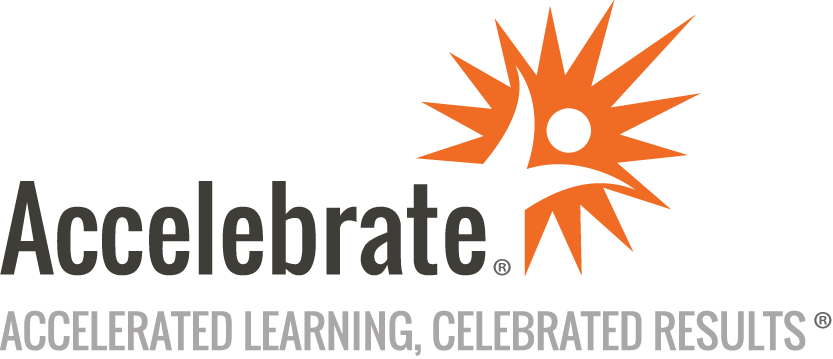 iOS Development using Objective-C and XcodeCourse Number: MBL-136
Duration: 5 daysOverviewThis iOS Development using Objective-C and Xcode training class teaches developers how to develop and maintain native iOS applications in Objective-C for iPhone and iPad. Attendees learn basic and advanced skills in UI design and application development using Xcode.PrerequisitesPrior Object-Oriented Programming experience in Java, Objective-C, C#, or C++Mac OS usage experienceMaterialsAll iOS students receive comprehensive courseware.Software Needed on Each Student PCMac running the current or immediately previous version of macOS, with 8 GB RAM or moreThe latest version of Xcode (available for free from the Apple App Store)ObjectivesUnderstand syntax, types, and flow control of Obj-CPerform Unit Testing with XCTestIntegrate UI Design with Interface BuilderUse blocks for passing codeUtilize collections for storing dataUnderstand protocols for defining rolesImplement categories to extend classesIncorporate design Patterns to bind them allOutlineIntroductionGetting Started Intro to Obj-CData Types, Variables & ConstantsStrings, Numbers, BoolsLiteralsType CastingnilUnit Testing IntroductionXCTest FrameworkAssertsPerformance TestingXcode ServiceMore Objective-C: Flow Control LoopsSwitchLogical OperatorsUI with Interface Builder IntroductionView ControllersViewsOutletsActionsMore Objective-C: Functions ParametersReturn ValuesBlocksCompletion HandlerDebugging IntroductionBreakpointsDebug GaugesMore Objective-C: Objects and Memory PropertiesDot NotationAutomatic Reference Counting (ARC)Object InitializationWindows and Views View TypesResponder ChainView ResizingScreen Size ConsiderationsAutosizingAuto LayoutMore Objective-C: Collections ArraysSetsDictionariesEnumerationsAsset Management Asset CatalogsApp IconMore Objective-C: Beyond Basics ProtocolsCategoriesBlocksApplication Patterns Model-View-Controller (MVC)Model-View-Presenter (MVP)Model-View-View-Model (MVVM)Target-Action PatternSubclassingDelegationProtocol Oriented Programming (POP)Storyboards IntroductionScenesSeguesMoving Data Between ControllersNavigation Controller IntroductionRoot View ControllerNavigationSegues and Passing DataUI Design ConstraintsMissing/Insufficient ConstraintsMisplaced ViewsConflicting ConstraintsContent Hugging, Compression ResistanceTable Views OverviewDelegates and Data SourcesTable StylesCell StylesPrototype View CellsNavigationStatic Table ViewsUniversal Apps IntroductionUI ConsiderationsFull ScreenUI VariantsUIPicker ViewDirectories and Files IntroductionObj-C ClassesPathnamesDirectoriesFilesFile I/OUserDefaultsCoreData IntroductionEntitiesRelationshipsCode GenerationMultitouch, Taps and Gestures TouchesGesturesGesture RecognizersDrawing IntroductionPoints, Coordinates, PixelsAnimation CoreAnimationAnimation BlocksTransformationsApp States IntroductionAppDelegateConsiderations and LimitationsBackground ExecutionNotifications OverviewPermissionLocal NotificationsPush NotificationsNotification CenterCoreLocation BasicsLocation AccuracyDistance FilterLocation UpdatesCalculating DistancesMapKit IntroductionMKMapViewRegionsMap TypeLocationAnnotationsConcurrency IntroductionGrand Central Dispatch (GCD)Networking ReachabilitySynchronous DownloadsAsynchronous DownloadsGET and POST RequestsJSONLocalization IntroductionResourcesLanguage and RegionTranslation ConsiderationsRunning on a Physical Device Developer AccountDevelopment CertificateRegistering the DeviceBuild for DevicePerformance and Power Optimization IntroductionMeasuring PerformanceMemory ConsiderationsNetworking ConsiderationsDeployment Icons and Launch StoryboardArchivingDistributioniTunes ConnectDebugging LLDB and Custom BreakpointsStack TraceThread InspectionView Hierarchy DebuggerAPI Design Server callsCompletion BlocksUser FeedbackHandling UI UpdatesNotification CenterInstruments LeaksCPU/PerformanceThreading Operation subclassingConcurrent QueuesSerial QueuesOperationQueue vs GCDSemaphore-based LockingSwift and Obj-C InteroperabilityBridging HeaderSwift from Obj-CObj-C from SwiftConclusion